Развитие – залог успеха.28 ноября, Москва – Atos, лидер среди международных компаний, предоставляющих услуги в сфере информационных технологий, подтвердил CMMI for Services Level 3.Современный мир Информационных технологий можно сравнить с многоуровневой гонкой, где компании в разных сферах соревнуются друг с другом за доверие клиента. Каждая компания разрабатывает свою фишку для привлечения внимания, будь то низкая цена, фееричные мероприятия или грандиозные планы по созданию инновационных продуктов. Но не все участники гонки выбирают агрессивную политику по продвижению своего бренда, некоторые компании в первую очередь сосредотачиваются на развитии качества предоставляемых услуг и одной из таких компаний является Atos. Компания Atos пришла на Российский рынок в 1993 году, как лидер среди международных компаний, предоставляющих услуги в сфере информационных технологий. С тех пор, прошло уже 23 года и Atos  неустанно поддерживает статус лидера, совершенствуя портфель своих услуг. Одной из ключевых областей для развития компании является выстраивание внутренних процессов, которые представляют собой сердце организации, т.к. именно от них зависит порядок работы сотрудников, качество обслуживания заказчика и многое другое. Именно поэтому Atos уже во второй раз подтверждает оценку уровня зрелости предоставляемых услуг, согласно CMMI for Services Level 3, в России. Данный уровень определяет компанию как опытную организацию с хорошо выстроенной структурой, упорядоченными процессами и постоянно развивающимися методами работы. Компания Atos использует лучшие практики, наработанные глобальной организацией, предоставляет услуги заказчикам наиболее оптимально и эффективно, но при этом учитывая интересы каждого клиента. 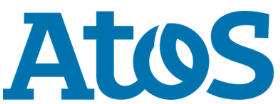 